                                                           ОТЗЫВна автореферат диссертации  Плихун Яны Васильевны «Причины возникновения и деятельность праворадикальных организаций России постсоветского периода» на соискание ученой степени кандидата политических наук по  специальности 23.00.02 – Политические институты, процессы и технологии Актуальность темы диссертационной работы обусловлена тем, что возрастающая деятельность праворадикальных организаций в  разных странах несет миру идеи фашизма, национализма, праворадикального экстремизма и исламского фундаментализма, что является формой легитимации международного терроризма. Солидарен с автором, что политический радикализм – не только теоретическая  проблема, представляющая интерес для исследователя, но и  социальное явление, феномен, оказывающий значительное влияние на конструирование социально-политической реальности, оказывающий влияние и на мир повседневности современного человека.Актуализирующим фактором проблемы становятся политические практики – конкретные проявления деятельности праворадикальных движений (партий, правых секторов), например, акты вандализма, террористические акты, организация очагов боевых действий. С другой стороны, сформировался общественный стереотип недооценки опасности проявлений праворадикального экстремизма. Именно отсюда проистекает необходимость системного осмысления данного политического феномена.  Анализ зарубежных и отечественных источников позволил Я.В. Плихун достаточно полно представить особенности эволюции  праворадикальных идей и выявить три тенденции в рассмотрении правого радикализма в 90-е годы XX – начале XXI вв.: как ситуационного явления, результата экономических кризисов и дисфункциональности системы;как политического движения элемента политической системы, стремящегося установить авторитарный или тоталитарный строй;3)    как движения и идейно-политического течения, выражающего обеспокоенность людей общественными проблемами и не зависящего от перспектив прихода к политической власти.Среди положений и выводов, выносимых на защиту, наибольшую ценность, на мой взгляд, представляют следующие: – Роль и значение праворадикальных движений заключается в их готовности и способности использовать как институциональные, так и идеологические механизмы воздействия на политические институты, и общественное сознание. Наличие институциональной самостоятельности и единство идеологических воззрений, формируют возможность их целенаправленного воздействия на общественно-политические отношения. С другой стороны, присутствует и принципиальное противоречие – ограниченность ресурсной базы, неправовой характер деятельности, прозрачность контуров институционализации, различия в осмыслении содержания идеологической базы, формируют предпосылки для реализации последовательной политики по вытеснению праворадикальных организаций и идеологии с политического пространства России. – Противодействие праворадикальному экстремизму связано с кардинальным изменением государственной политики в отношении данных общественных организаций, переходом от противодействия к принятию превентивных мер по профилактике проявлений радикального экстремизма и фашизма. Политический аспект изучаемой проблемы связан с изменением основ политической культуры и политического сознания, которые невозможны без участия органов публичной власти и гражданского общества.Вместе с тем, нельзя не обратить внимание на следующее обстоятельство. Политический анализ отличается определенностью парадигмального и теоретических оснований, что позволяет контекстуализировать предметно-объектное многообразие сферы политики. Автор, судя по реферату, в пределах инструментально-эмпирического анализа предприняла попытку описания и систематизации эмпирических данных, однако в автореферате нельзя обнаружить операционализации теорий, теоретико-фундаментальных оснований, которые легли в основу  формирования исследовательской стратегии. В качестве примера следует привести утверждение автора на странице 3 настоящего автореферата. «Взаимодействие между государственными органами, международными организациями в сфере противодействия праворадикальным организациям осуществляется на бессистемном уровне. Зачастую ограничиваясь оказанием гуманитарной помощи различным сторонам конфликта. Несмотря на то, что эта борьба должна приобрести качественно иной характер и стать приоритетным направлением в совместной антифашистской борьбе различных государств, в том числе, Украины и России».Говоря о «бессистемном уровне» взаимодействия автор уклонилась от контекстуализации, характеристики, теоретического осмысления современной миросистемы, что могло бы помочь объяснить причины появления международных террористических организаций, являющихся, по сути, механизмами достижения гегемонистских целей отдельными странами. Недавние существенные результаты правых во Франции также являются реакцией на меняющуюся геополитическую обстановку, слом линейной модели мироустройства. В этой связи непонятно кому адресован призыв автора к ведению совместной «антифашистской борьбе», какие «различные государства» имеются в виду?На основания детального прочтения автореферата диссертации на тему «Причины возникновения и деятельность праворадикальных организаций России постсоветского периода» прихожу к заключению, что автореферат 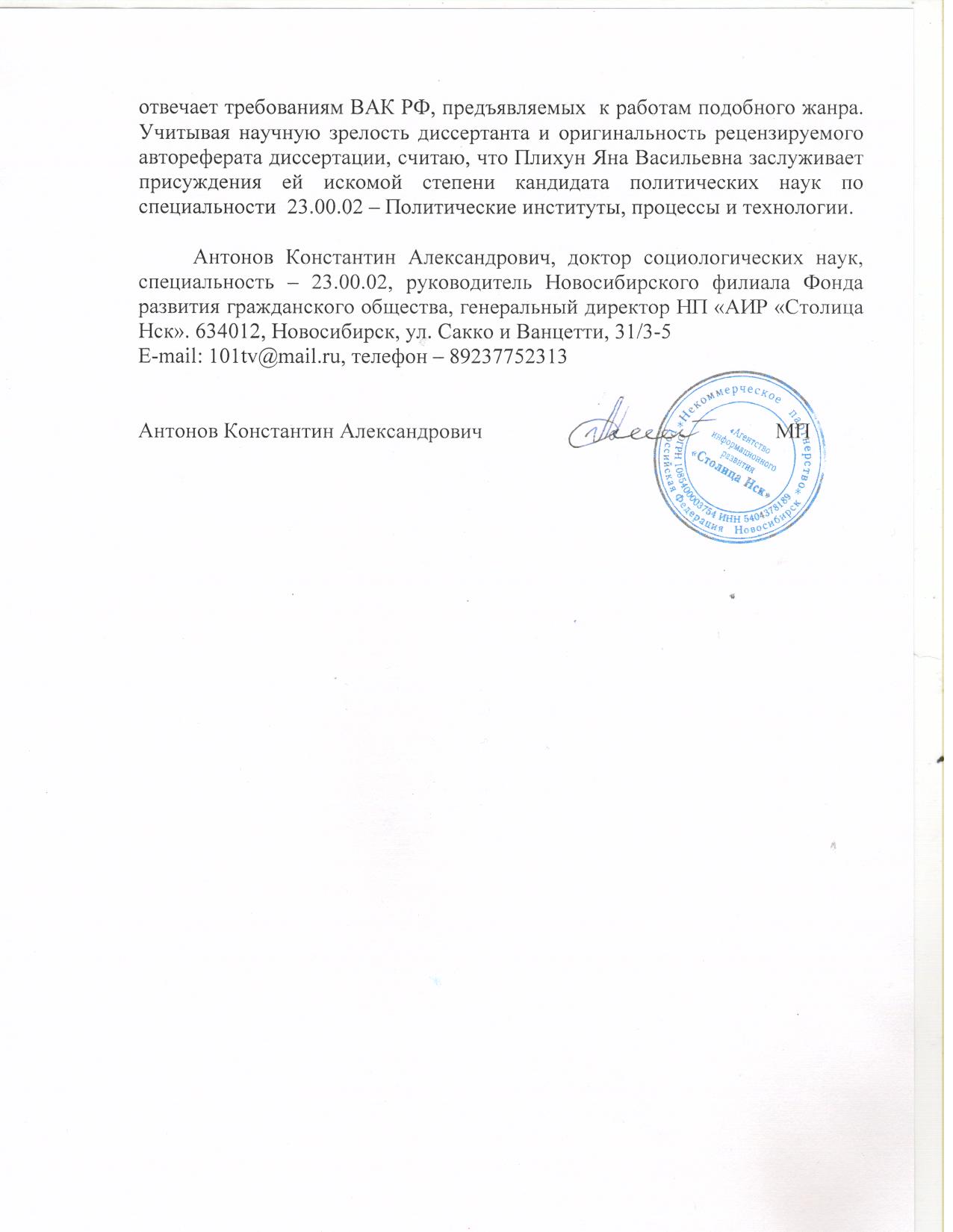 